СУМСЬКА МІСЬКА РАДАVІІ СКЛИКАННЯ XXV СЕСІЯРІШЕННЯ	Відповідно до Закону України «Про приватизацію невеликих державних підприємств (малу приватизацію)», керуючись статтею 25 та пунктом 30 частини першої статті 26, статтею 60 Закону України “Про місцеве самоврядування в Україні», Сумська міська радаВИРІШИЛА:	1. Затвердити перелік об’єктів комунальної власності територіальної громади міста Суми, які підлягають приватизації шляхом продажу на аукціоні, згідно з додатком до даного рішення.		2. Організацію виконання цього рішення покласти на першого заступника міського голови Войтенка В.В.Секретар Сумської міської ради	                                                          А.В. БарановВиконавець: Клименко Ю.М.____________ Додаток до рішення Сумської міської ради «Про затвердження переліку об’єктів комунальної власності територіальної громади міста Суми, які підлягають приватизації шляхом продажу на аукціоні»від 26 квітня 2017 року № 2048-МРПерелікоб’єктів комунальної власності територіальної громади міста Суми, які підлягають приватизації шляхом продажу на аукціоніСекретар Сумської міської ради                                                            А.В. БарановВиконавець: Клименко Ю.М.____________ 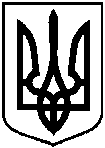 від 26 квітня 2017 року № 2048-МРм. СумиПро затвердження переліку об’єктів комунальної власності територіальної громади міста Суми, які підлягають приватизації шляхом продажу на аукціоні№ п/пНазва об’єкта Адреса об’єкта у м. СумиПлоща,кв. м1234Нежитлові приміщення № 24, 26вул. Катерини Зеленко, 445,6Нежитлове приміщення № 23вул. Катерини Зеленко, 417,8Нежитлове приміщенняпровулок Чугуєвський, 1109,2Нежитлове приміщеннявул. Тополянська, 11252,2Нежитлове приміщеннявул. Ковпака, 15568,5Нежитлове приміщеннявул. Покровська, 2531,55Нежитлове приміщеннявул. Герасима Кондратьєва, 14381,8